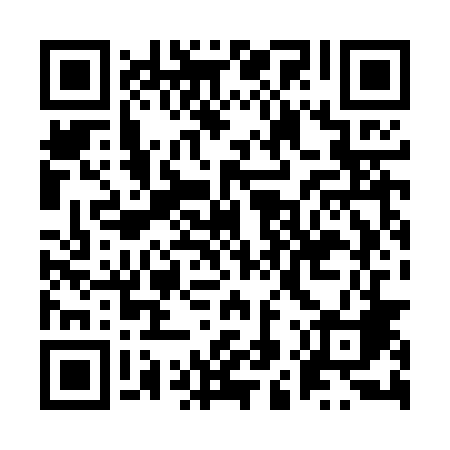 Ramadan times for Kislaki, PolandMon 11 Mar 2024 - Wed 10 Apr 2024High Latitude Method: Angle Based RulePrayer Calculation Method: Muslim World LeagueAsar Calculation Method: HanafiPrayer times provided by https://www.salahtimes.comDateDayFajrSuhurSunriseDhuhrAsrIftarMaghribIsha11Mon3:563:565:5211:393:295:275:277:1612Tue3:543:545:5011:393:315:295:297:1813Wed3:513:515:4811:393:325:305:307:2014Thu3:483:485:4511:383:345:325:327:2215Fri3:463:465:4311:383:355:345:347:2416Sat3:433:435:4111:383:375:365:367:2617Sun3:403:405:3811:373:385:385:387:2818Mon3:383:385:3611:373:405:405:407:3019Tue3:353:355:3311:373:415:415:417:3320Wed3:323:325:3111:373:435:435:437:3521Thu3:293:295:2811:363:445:455:457:3722Fri3:273:275:2611:363:455:475:477:3923Sat3:243:245:2411:363:475:495:497:4124Sun3:213:215:2111:353:485:505:507:4325Mon3:183:185:1911:353:505:525:527:4626Tue3:153:155:1611:353:515:545:547:4827Wed3:123:125:1411:343:525:565:567:5028Thu3:093:095:1211:343:545:585:587:5229Fri3:063:065:0911:343:555:595:597:5530Sat3:033:035:0711:343:576:016:017:5731Sun4:004:006:0412:334:587:037:038:591Mon3:573:576:0212:334:597:057:059:022Tue3:543:546:0012:335:017:077:079:043Wed3:513:515:5712:325:027:087:089:074Thu3:483:485:5512:325:037:107:109:095Fri3:453:455:5212:325:047:127:129:126Sat3:423:425:5012:315:067:147:149:147Sun3:393:395:4812:315:077:167:169:178Mon3:353:355:4512:315:087:177:179:199Tue3:323:325:4312:315:107:197:199:2210Wed3:293:295:4112:305:117:217:219:24